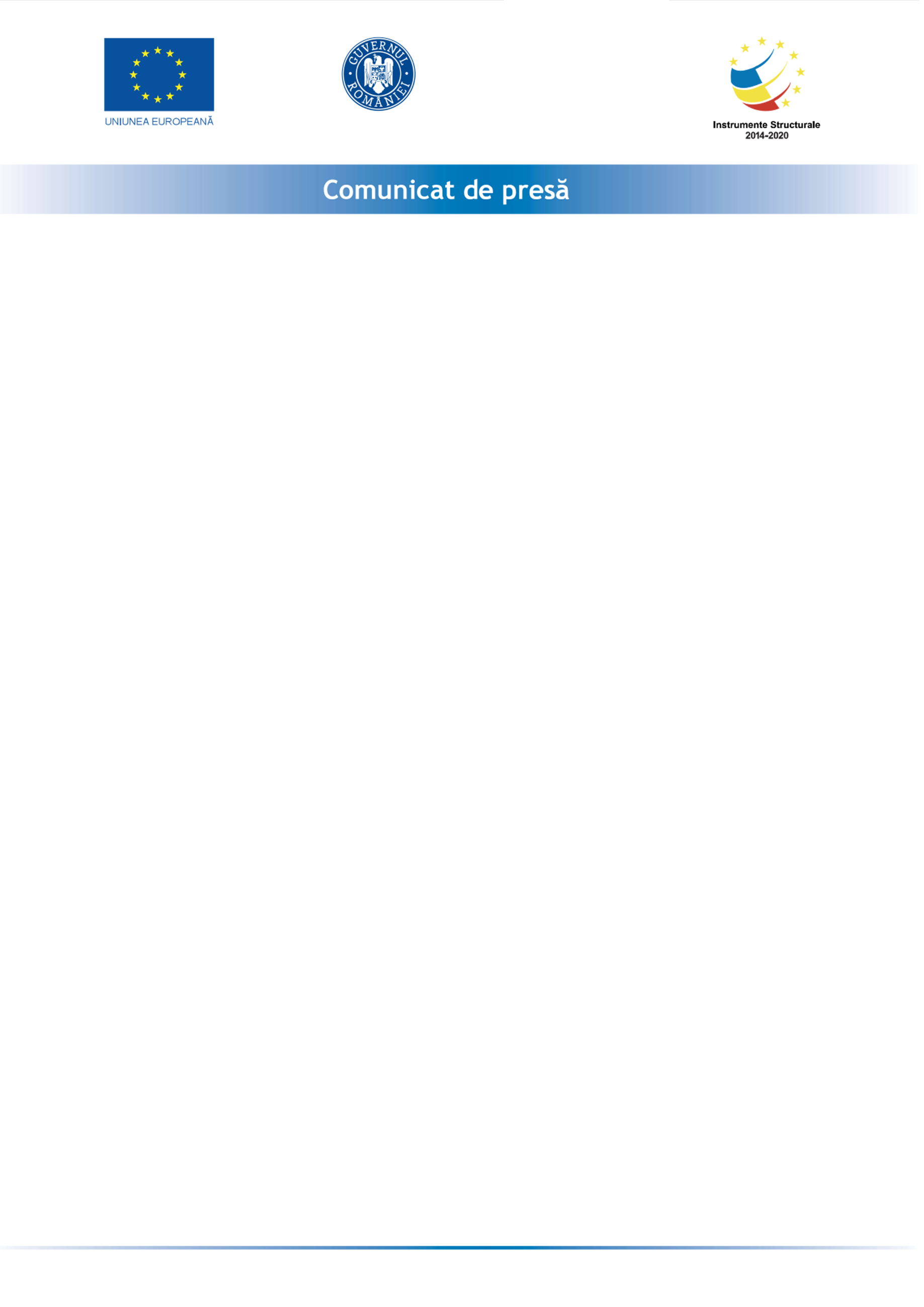 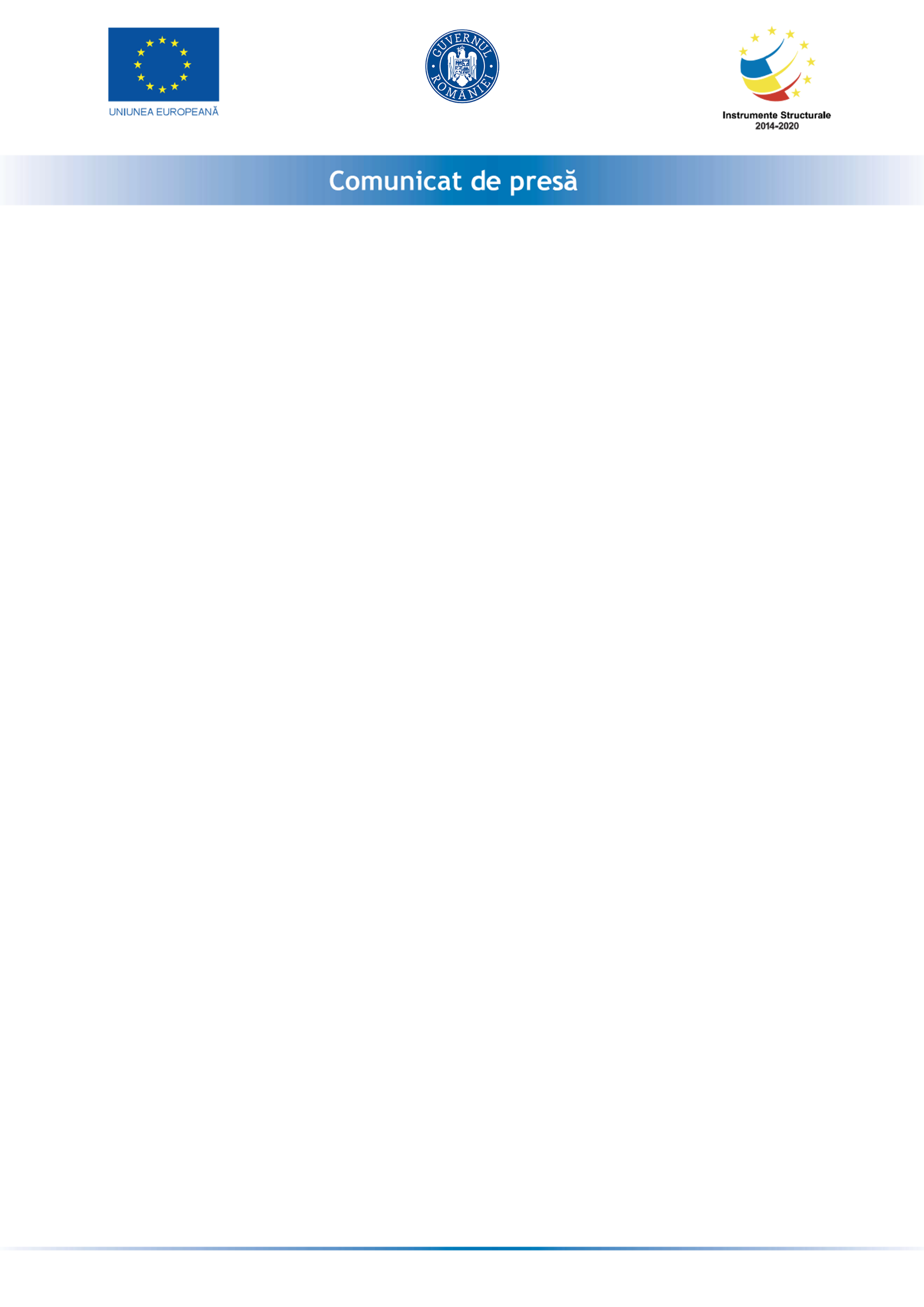 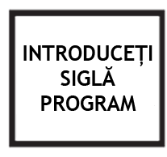 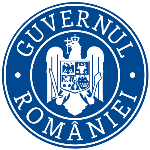 POIM 2014-2020     DIRECȚIA GENERALĂ ORGANISMUL INTERMEDIAR PENTRU TRANSPORT                   Semnare Contract de finanțare pentru proiectul „Implementare unei dane specializate într-o zonă cu adâncimi  mari (Dana 80)”MINISTERUL TRANSPORTURILOR, în calitate de Organism Intermediar pentru Transport și COMPANIA NAȚIONALĂ „ADMINISTRAȚIA PORTURILOR  MARITIME”  S.A. CONSTANȚA, în calitate de  Beneficiar  al finanțării nerambursabile alocate în cadrul POIM 2014-2020, au  încheiat, în data de 18 mai 2018, Contractul de Finanțare pentru proiectul „Implementarea unei dane specializate într-o zonă cu adâncimi mari (Dana 80)”.Obiectul contractului de finanțare  „Implementarea unei dane specializate într-o zonă  cu adâncimi mari (Dana 80)”  este   reprezentat de modernizarea danei nr. 80 din  Portul Constanța, pentru a permite operarea navelor  de mai mare  capacitate, prin instalarea de noi echipamente pentru dana (amortizori, bolarzi etc.)  și  de  extinderea infrastructurii feroviare până la parcul de silozuri, prin construcția unei linii noi de cale ferata in lungime de 4,114 m, având ca rezultat creșterea cantității de mărfuri transportate pe căi navigabile interioare, de la valoarea de referință 26,80mil.t/an,  la valoarea de 32,20mil.t/an în anul 2023.Valoarea totală a proiectului este de 21,756,397.39 lei (fără TVA), din care valoarea totală eligibilă, finanțată prin Programul Operațional Infrastructură Mare 2014-2020, este de 19.025.969,52 lei (75% din valoarea totală eligibilă aprobată însumând 14,269,477.17  lei  este  asigurată din Fondul de Coeziune, iar restul de 25%, în valoare de 4.756.492,35 lei va fi finanțată din bugetul beneficiarului).Proiectul  include activități în valoare totală  eligibilă de 6.771.265,21 lei,  care intră sub incidența  Schemei de ajutor de stat pentru  realizarea de investiții în infrastructura portuară și în infrastructura locală intermodală / multimodală,  aferentă Programului Operațional Infrastructură Mare (POIM 2014-2020), AP 1, OS 1.3 si AP 2, OS 2.4 aprobată prin OMT nr.1532/17.10.2017. Cheltuielile  neeligibile aferente acestor activități în  valoare   totală de 971.748,21 lei, la  care se adaugă TVA în  valoare totală de 170.577,30 lei,  vor fi asigurate din surse proprii de către CN APM SA - Constanța.Perioada de implementare a Proiectului este de 37 luni, respectiv între 01.06.2018 și 30.06.2021.Proiect cofinanțat din Fondul de Coeziune prin Programul Operațional Infrastructură Mare 2014-2020.